от «06» мая 2014г.          № 241Об утверждении Положения о порядке и условиях выплаты единовременного денежного поощрения при достижении стажа муниципальной службы 20 лет и далее через каждые пять летВ соответствии с Уставом муниципального образования «Турочакский район»:1. Утвердить прилагаемое Положение о порядке и условиях выплаты единовременного денежного поощрения при достижении стажа муниципальной службы 20 лет и далее через каждые пять лет.2. Опубликовать настоящее постановление в районной газете «Отражение» Турочакского района.Положение
о порядке и условиях выплаты единовременного денежного 
поощрения при достижении стажа муниципальной 
службы 20 лет и далее через каждые пять лет
I. Общие положения1. Настоящее Положение устанавливает порядок и условия выплаты муниципальным служащим единовременного денежного поощрения в связи с достижением стажа муниципальной службы 20 лет и далее через каждые пять лет (далее - единовременное поощрение).II. Порядок выплаты единовременного поощрения2. Муниципальному служащему выплачивается единовременное поощрение при достижении стажа муниципальной службы 20 лет и далее через каждые пять лет при условии наличия не менее пяти лет стажа муниципальной службы в органах местного самоуправления Турочакского района.В случае, если на дату вступления в силу настоящего Положения муниципальный служащий имеет стаж муниципальной службы свыше 20 лет до 25 лет, свыше 25 лет до 30 лет, свыше 30 лет до 35 лет, свыше 35 лет до 40 лет или свыше 40 лет до 45 лет, то ему выплачивается единовременное поощрение по одному основанию при условии наличия не менее пяти лет стажа муниципальной службы в органах местного самоуправления.3. В стаж муниципальной службы для расчета размера единовременного поощрения включаются (засчитываются) периоды службы (работы), включаемые в соответствии с Законом Республики Алтай от 18 апреля 2008 года № 26-РЗ «О муниципальной службе в Республике Алтай» в стаж (общую продолжительность) муниципальной службы для установления ежемесячной надбавки к должностному окладу за выслугу лет, определения продолжительности ежегодного дополнительного оплачиваемого отпуска за выслугу лет и размера поощрений за безупречную и эффективную муниципальную службу.4. Единовременное поощрение выплачивается в течение месяца после наступления права на получение единовременного поощрения в следующем размере:за стаж муниципальной службы 20 лет - 1 денежное содержание муниципального служащего по замещаемой должности муниципальной службы;за стаж муниципальной службы свыше 20 лет до 25 лет - 1 денежное содержание муниципального служащего по замещаемой должности муниципальной службы;за стаж муниципальной службы 25 лет - 1,5 денежного содержания муниципального служащего по замещаемой должности муниципальной службы;за стаж муниципальной службы свыше 25 лет до 30 лет - 1,5 денежного содержания муниципального служащего по замещаемой должности муниципальной службы;в остальных случаях, предусмотренных пунктом 2 настоящего Положения, - 2 денежных содержания муниципального служащего по замещаемой должности муниципальной службы.5. Денежное содержание муниципального служащего для выплаты денежного поощрения при достижении стажа муниципальной службы 20 лет и далее через каждые пять лет состоит из:а) месячного оклада муниципального служащего в соответствии с замещаемой им должностью муниципальной службы;б) месячного оклада муниципального служащего в соответствии с присвоенным ему классным чином муниципальной службы;в) ежемесячной надбавки к должностному окладу за выслугу лет на муниципальной службе;г) ежемесячной надбавки к должностному окладу за особые условия муниципальной службы;д) ежемесячной процентной надбавки к должностному окладу за работу со сведениями, составляющими государственную тайну;е) ежемесячного денежного поощрения.6. Для всех составляющих денежного содержания муниципального служащего, указанного в пункте 5 настоящего Положения, применяются районный коэффициент, коэффициент за работу в пустынных, безводных местностях и коэффициент за работу в высокогорных районах, процентная надбавка к заработной плате за работу в районах Крайнего Севера и приравненных к ним местностях, в размерах, установленных соответствующими нормативными правовыми актами Российской Федерации.7. Решение о выплате единовременного поощрения оформляется приказом представителя нанимателя с указанием размера единовременного поощрения по письменному заявлению муниципального служащего.8. Кадровая служба (специалист, в обязанности которого входит работа с кадрами) не позднее трех рабочих дней до наступления права на получение единовременного поощрения информирует муниципального служащего о наступлении права на получение единовременного поощрения.В случае, если у муниципального служащего право на получение единовременного поощрения наступило с даты утверждения настоящего Положения, то его информирование о наступлении права на получение единовременного поощрения осуществляется не позднее трех рабочих дней после даты вступления в силу настоящего Положения.РЕСПУБЛИКА АЛТАЙАДМИНИСТРАЦИЯМУНИЦИПАЛЬНОГООБРАЗОВАНИЯ«ТУРОЧАКСКИЙ РАЙОН»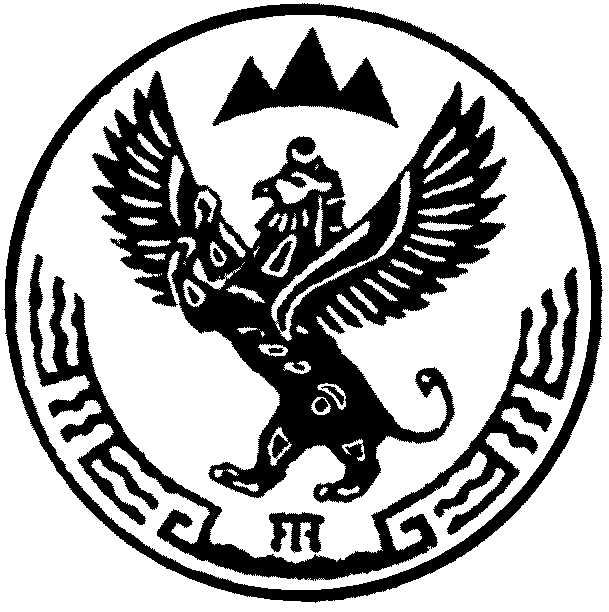 АЛТАЙ РЕСПУБЛИКАТУРАЧАК АЙМАК ДЕПМУНИЦИПАЛ ТОЗОЛМОАДМИНИСТРАЦИЯЗЫПОСТАНОВЛЕНИЕJОПГлава муниципального образования«Турочакский район»                                                                              Е.В. УнучаковаПриложение к постановлению главы районаот 06 мая 2014г. № 241Глава муниципального образования«Турочакский район»                                                                              Е.В. УнучаковаПриложение к постановлению главы районаот 06 мая 2014г. № 241